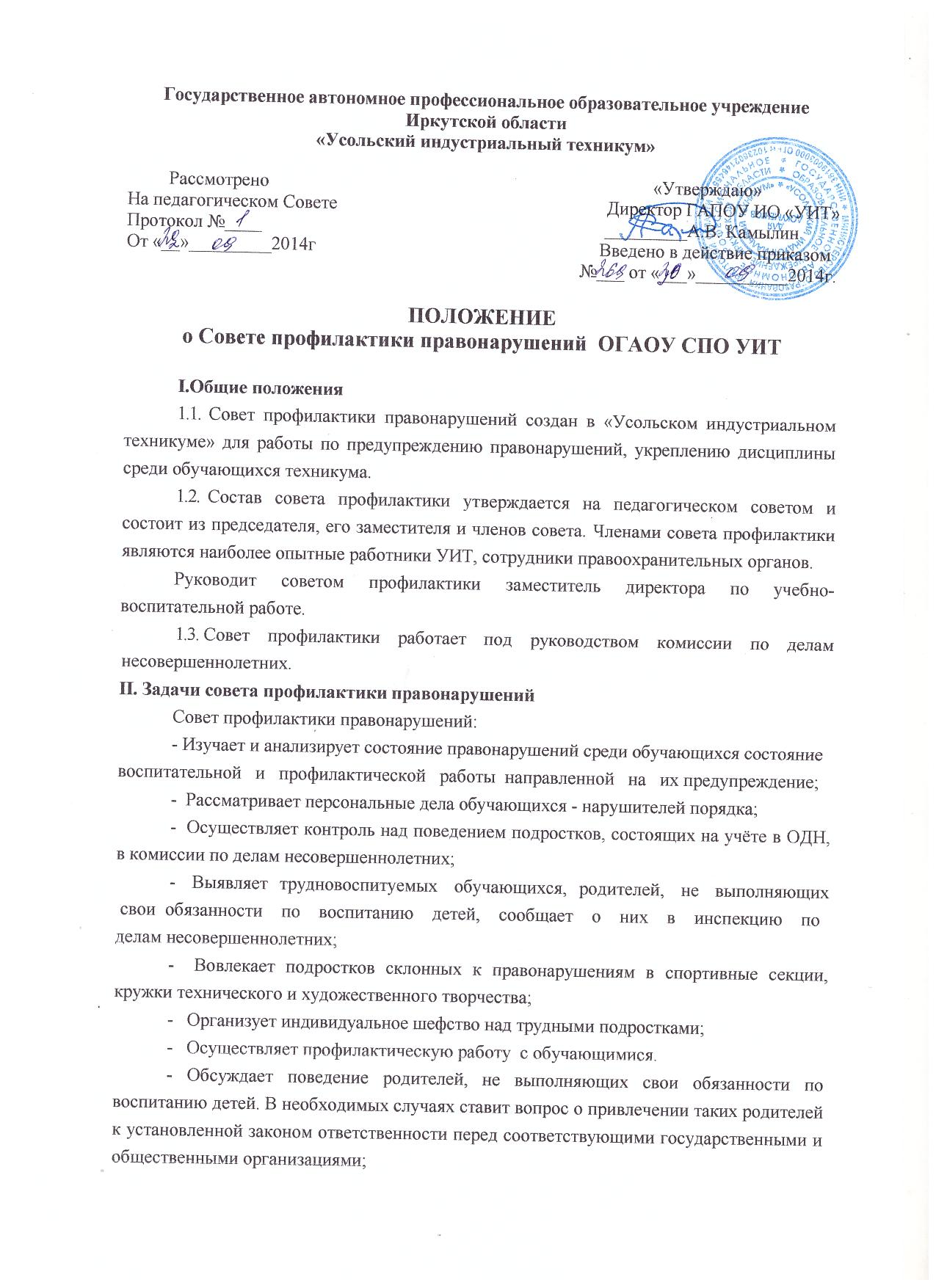 ПОЛОЖЕНИЕ о Совете профилактики правонарушений  ГАПОУ ИО УИТI.Общие положения1.1.  Совет профилактики правонарушений создан в «Усольском индустриальном техникуме» для работы по предупреждению правонарушений, укреплению дисциплины среди обучающихся техникума.1.2.  Состав совета профилактики утверждается на педагогическом советом и состоит из председателя, его заместителя и членов совета. Членами совета профилактики являются наиболее опытные работники УИТ, сотрудники правоохранительных органов.Руководит советом профилактики заместитель директора по учебно-воспитательной работе.1.3. Совет профилактики работает под руководством комиссии по делам несовершеннолетних.II. Задачи совета профилактики правонарушенийСовет профилактики правонарушений:- Изучает и анализирует состояние правонарушений среди обучающихся состояние   воспитательной   и   профилактической   работы  направленной   на   их предупреждение;-  Рассматривает персональные дела обучающихся - нарушителей порядка;-  Осуществляет контроль над поведением подростков, состоящих на учёте в ОДН, в комиссии по делам несовершеннолетних;-  Выявляет трудновоспитуемых  обучающихся, родителей,  не  выполняющих  свои обязанности   по   воспитанию   детей,   сообщает   о   них   в   инспекцию   по   делам несовершеннолетних;-   Вовлекает подростков склонных к правонарушениям в спортивные секции, кружки технического и художественного творчества;-   Организует индивидуальное шефство над трудными подростками;-   Осуществляет профилактическую работу  с обучающимися.- Обсуждает поведение родителей, не выполняющих свои обязанности по воспитанию детей. В необходимых случаях ставит вопрос о привлечении таких родителей к установленной законом ответственности перед соответствующими государственными и общественными организациями;- Заслушивает на своих заседаниях отчёты закреплённых общественных воспитателей о работе по предупреждению правонарушений среди обучающихся, о выполнении рекомендаций и требований совета профилактики;- Заслушивает классных руководителей, мастеров п/о о состоянии работы по укреплению дисциплины и профилактике правонарушений;- Выносит проблемные вопросы на обсуждение педсовета и для принятия решения руководством УИТ;- Ходатайствует перед педсоветом, ОДН и комиссией по делам несовершеннолетних о снятии с учета обучающихся, исправивших своё поведение;- Оказывает помощь общественным воспитателям, закрепленным за правонарушителями, в проведении индивидуальной воспитательной работы.    -   Организует обучение общественного актива современным формам и методам работы по предупреждению правонарушений.III. Порядок деятельности совета профилактики правонарушенийСовет профилактики рассматривает вопросы, отнесённые к его компетенции, на своих заседаниях, которые проходят не реже одного раза в два месяца (кроме экстренных случаев).Заседание протоколируется одним из членов совета профилактики.При рассмотрении персональных дел вместе с обучающимися приглашаются мастера п/о, классный руководитель и родители.Работа совета профилактики планируется на текущий учебный год. План работы обсуждается на заседании совета профилактики и утверждается директором УИТСвою работу совет профилактики проводит в тесном контакте с правоохранительными органами, общественными организациями, проводящими воспитательную работу с подростками.IV. Текущая документация3.1.  Приказ о создании совета профилактики.3.2.  Журнал заседаний.3.3.  Карты обучающихся, состоящих на учёте в УИТ3.4.  Списки неблагополучных семей.3.5. Списки детей - сирот.V. Заключительные положения    5.1. Срок действия положения не ограничен или до принятия нового положения.    5.2. При изменении законодательства в акт вносятся изменения в установленном законом порядке.Настоящее положение разработано заместителем директора по УВР Т.А.АмгейзерРассмотрено и согласовано на Совете обучающихсяПротокол________ от_______________г.